May 2019 Maternity Centre Bosom Buddies GroupMay 2019 Maternity Centre Bosom Buddies GroupMay 2019 Maternity Centre Bosom Buddies GroupMay 2019 Maternity Centre Bosom Buddies GroupMay 2019 Maternity Centre Bosom Buddies GroupMay 2019 Maternity Centre Bosom Buddies Group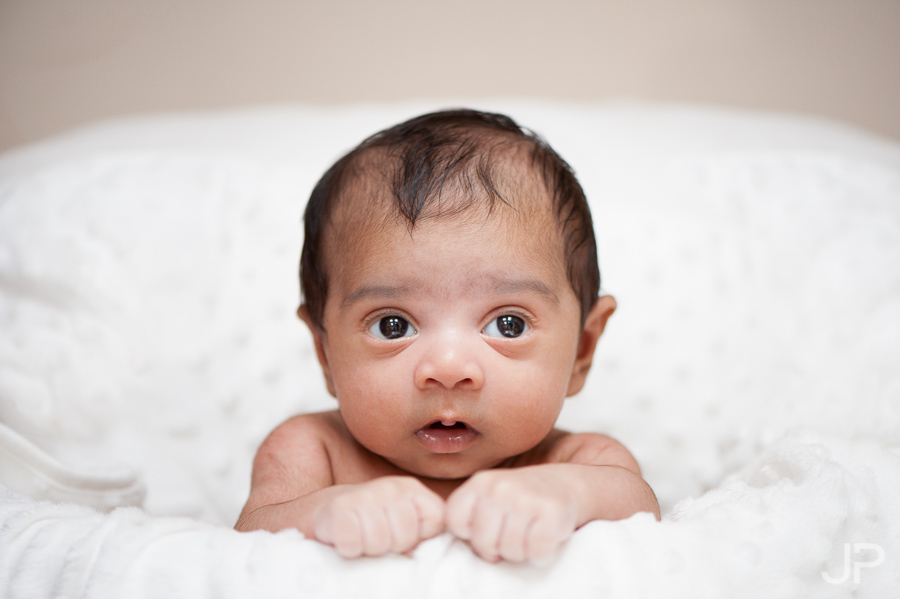 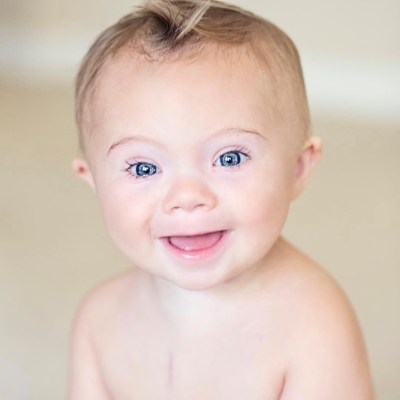 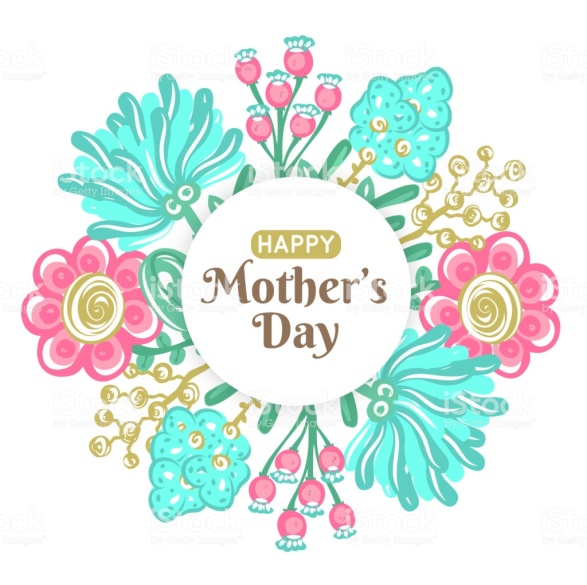 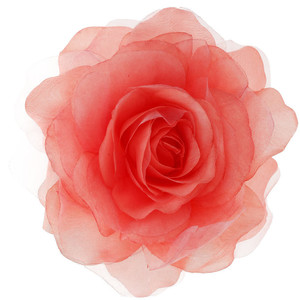 06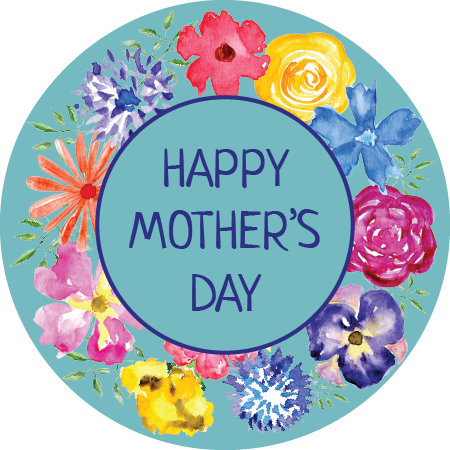 09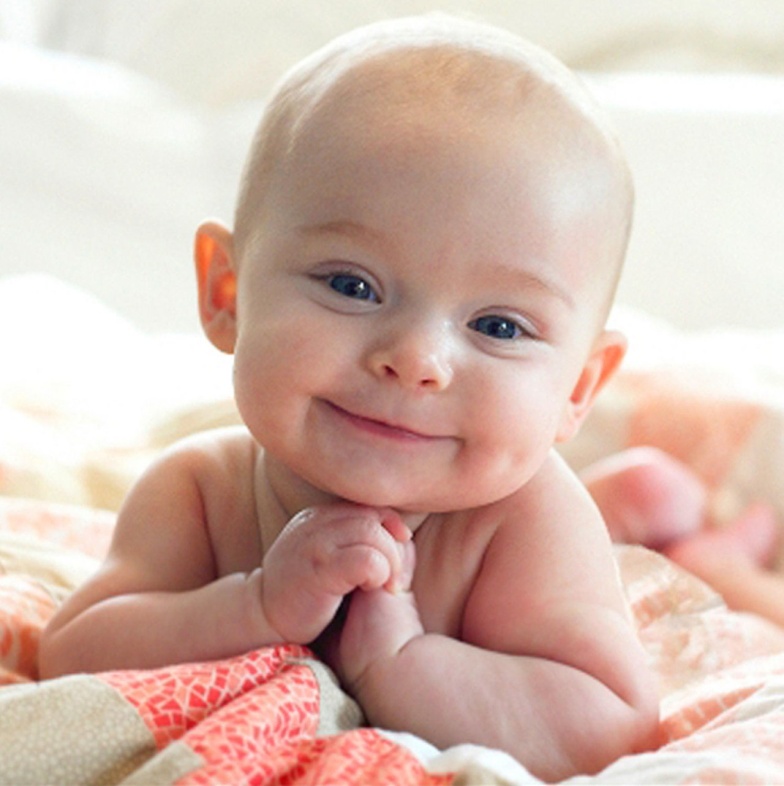 13 15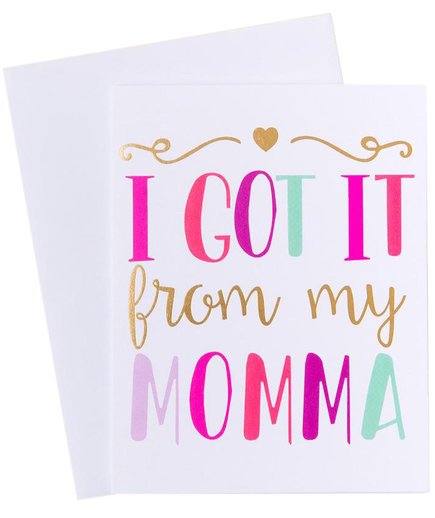 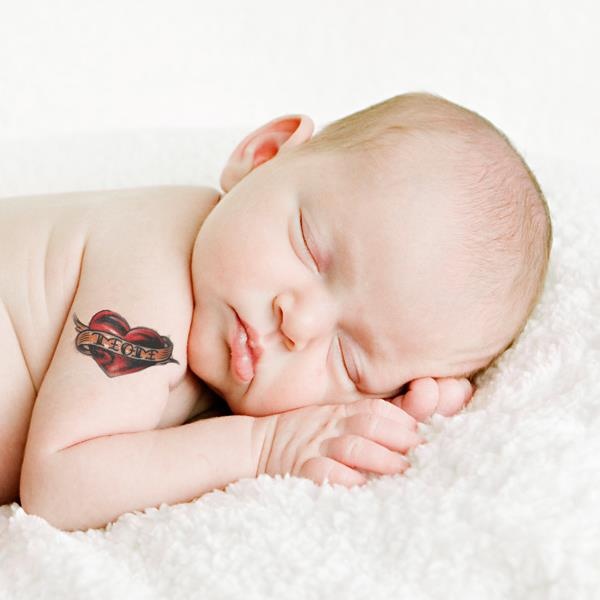 212428